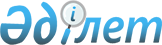 О бюджете Коргалжынского сельского округа Коргалжынского района на 2022-2024 годыРешение Коргалжынского районного маслихата Акмолинской области от 27 декабря 2021 года № 6/16.
      В соответствии с пунктом 2 статьи 9-1 Бюджетного кодекса Республики Казахстан, подпунктом 1) пункта 1 статьи 6 Закона Республики Казахстан "О местном государственном управлении и самоуправлении в Республике Казахстан", Коргалжынский районный маслихат РЕШИЛ:
      1. Утвердить бюджет Коргалжынского сельского округа на 2022-2024 годы согласно приложениям 1, 2, 3 соответственно, в том числе на 2022 год в следующих объемах:
      1) доходы –335 328,9 тысяч тенге, в том числе:
      налоговые поступления – 11 315,9 тысяч тенге;
      неналоговые поступления – 1 238,9 тысяч тенге;
      поступления трансфертов – 322 774,9 тысяч тенге;
      2) затраты – 340 695,9 тысяч тенге;
      3) сальдо по операциям с финансовыми активами – 0,0 тысяч тенге, в том числе:
      приобретение финансовых активов – 0,0 тысяч тенге;
      4) дефицит (профицит) бюджета – (-5 367,0) тысяч тенге;
      5) финансирование дефицита (использование профицита) бюджета – 5 367,0 тысяч тенге.
      Сноска. Пункт 1 - в редакции решения Коргалжынского районного маслихата Акмолинской области от 08.12.2022 № 7/25 (вводится в действие с 01.01.2022).


      2. Учесть, что в бюджете Коргалжынского сельского округа на 2022 год из бюджета района предусмотрена субвенция в сумме 46 026,0 тысяч тенге.
      3. Учесть в составе поступлений бюджета сельского округа целевые текущие трансферты из вышестоящих бюджетов на 2022 год, согласно приложению 4.
      4. Настоящее решение вводится в действие с 1 января 2022 года. Бюджет Коргалжынского сельского округа на 2022 год
      Сноска. Приложение 1 - в редакции решения Коргалжынского районного маслихата Акмолинской области от 08.12.2022 № 7/25 (вводится в действие с 01.01.2022). Бюджет Коргалжынского сельского округа на 2023 год Бюджет Коргалжынского сельского округа на 2024 год Целевые текущие трансферты из вышестоящих бюджетов на 2022 год
      Сноска. Приложение 4 - в редакции решения Коргалжынского районного маслихата Акмолинской области от 08.12.2022 № 7/25 (вводится в действие с 01.01.2022).
					© 2012. РГП на ПХВ «Институт законодательства и правовой информации Республики Казахстан» Министерства юстиции Республики Казахстан
				
      Секретарь Коргалжынскогорайонного маслихата

Б.Рыспаев
Приложение 1 к решению
Коргалжынского районного
маслихата от 27 декабря
2021 года № 6/16
Категория
Категория
Категория
Категория
Сумма, тысяч тенге
Класс
Класс
Класс
Сумма, тысяч тенге
Подкласс
Подкласс
Сумма, тысяч тенге
Наименование
Сумма, тысяч тенге
1
2
3
4
5
I. ДОХОДЫ
335 328,9
1
НАЛОГОВЫЕ ПОСТУПЛЕНИЯ
11 315,1
01
Подоходный налог 
2 331,0
2
Индивидуальный подоходный налог
2 331,0
04
Налоги на собственность
8 927,1
1
Налоги на имущество
805,4
3
Земельный налог
41,0
4
Налог на транспортные средства
8 080,7
05
Внутренние налоги на товары, работы и услуги
57,0
3
Поступления за использование природных и других ресурсов
57,0
2
НЕНАЛОГОВЫЕ ПОСТУПЛЕНИЯ 
1 238,9
4
ПОСТУПЛЕНИЯ ТРАНСФЕРТОВ
322 774,9
02
Трансферты из вышестоящих органов государственного управления
322 774,9
3
Трансферты из районного (города областного значения) бюджета
322 774,9
Функциональная группа
Функциональная группа
Функциональная группа
Функциональная группа
Функциональная группа
Сумма, тысяч тенге
Подфункция
Подфункция
Подфункция
Подфункция
Сумма, тысяч тенге
Администратор бюджетных программ
Администратор бюджетных программ
Администратор бюджетных программ
Сумма, тысяч тенге
Программа
Программа
Сумма, тысяч тенге
Наименование
Сумма, тысяч тенге
1
2
3
4
5
6
II. ЗАТРАТЫ
340 695,9
01
Государственные услуги общего характера
33 319,4
1
Представительные, исполнительные и другие органы, выполняющие общие функции государственного управления
33 319,4
124
Аппарат акима города районного значения, села, поселка, сельского округа
33 319,4
001
Услуги по обеспечению деятельности акима города районного значения, села, поселка, сельского округа
33 319,4
07
Жилищно-коммунальное хозяйство
26 425,6
3
Благоустройство населенных пунктов
26 425,6
124
Аппарат акима города районного значения, села, поселка, сельского округа
26 425,6
008
Освещение улиц в населенных пунктах
9 009,8
009
Обеспечение санитарии населенных пунктов
6 837,0
010
Содержание мест захоронений и погребение безродных
400,0
011
Благоустройство и озеленение населенных пунктов
10 178,8
12
Транспорт и коммуникации
280 950,9
1
Автомобильный транспорт
280 950,9
124
Аппарат акима города районного значения, села, поселка, сельского округа
280 950,9
013
Обеспечение функционирования автомобильных дорог в городах районного значения, селах, поселках, сельских округах
5 367,0
045
Капитальный и средний ремонт автомобильных дорог в городах районного значения, селах, поселках, сельских округах
275 583,9
ІII. Сальдо по операциям с финансовыми активами
0,0
Приобретение финансовых активов
0,0
Поступления от продажи финансовых активов государства
0,0
IV. Дефицит (профицит) бюджета
-5 367,0
V. Финансирование дефицита (использование профицита) бюджета
5 367,0
8
Используемые остатки бюджетных средств
5 367,0
01
Остатки бюджетных средств
5 367,0
1
Свободные остатки бюджетных средств
5 367,0Приложение 2 к решению
Коргалжынского районного
маслихата от 27 декабря
2021 года № 6/16
Категория
Категория
Категория
Категория
сумма, тысяч тенге
Класс
Класс
Класс
сумма, тысяч тенге
Подкласс
Подкласс
сумма, тысяч тенге
Атауы
сумма, тысяч тенге
1
2
3
4
5
I. ДОХОДЫ
62 992.0
1
НАЛОГОВЫЕ ПОСТУПЛЕНИЯ
12 579,0
01
Подоходный налог 
741,0
2
Индивидуальный подоходный налог
741,0
04
Налоги на собственность
11 838,0
1
Налоги на имущество
646,0
3
Земельный налог
646,0
4
Налог на транспортные средства
10 757,0
2
НЕНАЛОГОВЫЕ ПОСТУПЛЕНИЯ 
0,0
4
ПОСТУПЛЕНИЯ ТРАНСФЕРТОВ
50 413,0
02
Трансферты из вышестоящих органов государственного управления
50 413,0
3
Трансферты из районного (города областного значения) бюджета
50 413,0
Функциональная группа
Функциональная группа
Функциональная группа
Функциональная группа
Функциональная группа
сумма, тысяч тенге
Подфункция
Подфункция
Подфункция
Подфункция
сумма, тысяч тенге
Администратор бюджетных программ
Администратор бюджетных программ
Администратор бюджетных программ
сумма, тысяч тенге
Программа
Программа
сумма, тысяч тенге
Наименование
сумма, тысяч тенге
1
2
3
4
5
6
II. ЗАТРАТЫ
62 992,0
01
Государственные услуги общего характера
26 778,0
1
Представительные, исполнительные и другие органы, выполняющие общие функции государственного управления
26 778,0
124
Аппарат акима города районного значения, села, поселка, сельского округа
26 778,0
001
Услуги по обеспечению деятельности акима города районного значения, села, поселка, сельского округа
26 778,0
07
Жилищно-коммунальное хозяйство
29 162,0
3
Благоустройство населенных пунктов
29 162,0
124
Аппарат акима города районного значения, села, поселка, сельского округа
29162,0
008
Освещение улиц в населенных пунктах
12 352,0
009
Обеспечение санитарии населенных пунктов
5 600,0
010
Содержание мест захоронений и погребение безродных
1 274,0
011
Благоустройство и озеленение населенных пунктов
9 936,0
12
Транспорт и коммуникации
7 052,0
1
Автомобильный транспорт
7 052,0
124
Аппарат акима города районного значения, села, поселка, сельского округа
7 052,0
013
Обеспечение функционирования автомобильных дорог в городах районного значения, селах, поселках, сельских округах
7 052,0
ІII. Сальдо по операциям с финансовыми активами
0,0
Приобретение финансовых активов
0,0
Поступления от продажи финансовых активов государства
0,0
IV. Дефицит (профицит) бюджета
0,0
V. Финансирование дефицита (использование профицита) бюджета
0,0Приложение 3 к решению
Коргалжынского районного
маслихата от 27 декабря
2021 года № 6/16
Категория
Категория
Категория
Категория
сумма, тысяч тенге
Класс
Класс
Класс
сумма, тысяч тенге
Подкласс
Подкласс
сумма, тысяч тенге
Атауы
сумма, тысяч тенге
1
2
3
4
5
I. ДОХОДЫ
56 476,0
1
НАЛОГОВЫЕ ПОСТУПЛЕНИЯ
12 849,0
01
Подоходный налог 
746,0
2
Индивидуальный подоходный налог
746,0
04
Налоги на собственность
12 103,0
1
Налоги на имущество
460,0
3
Земельный налог
646,0
4
Налог на транспортные средства
10 997,0
2
НЕНАЛОГОВЫЕ ПОСТУПЛЕНИЯ 
0,0
4
ПОСТУПЛЕНИЯ ТРАНСФЕРТОВ
43 627,0
02
Трансферты из вышестоящих органов государственного управления
43 627,0
3
Трансферты из районного (города областного значения) бюджета
43 627,0
Функциональная группа
Функциональная группа
Функциональная группа
Функциональная группа
Функциональная группа
сумма, тысяч тенге
Подфункция
Подфункция
Подфункция
Подфункция
сумма, тысяч тенге
Администратор бюджетных программ
Администратор бюджетных программ
Администратор бюджетных программ
сумма, тысяч тенге
Программа
Программа
сумма, тысяч тенге
Наименование
сумма, тысяч тенге
1
2
3
4
5
6
II. ЗАТРАТЫ
56 476,0
01
Государственные услуги общего характера
21 115,0
1
Представительные, исполнительные и другие органы, выполняющие общие функции государственного управления
21 115,0
124
Аппарат акима города районного значения, села, поселка, сельского округа
21 115,0
001
Услуги по обеспечению деятельности акима города районного значения, села, поселка, сельского округа
21 115,0
07
Жилищно-коммунальное хозяйство
27 886,0
3
Благоустройство населенных пунктов
27 886,0
124
Аппарат акима города районного значения, села, поселка, сельского округа
27 886,0
008
Освещение улиц в населенных пунктах
13 094,0
009
Обеспечение санитарии населенных пунктов
5 936,0
010
Содержание мест захоронений и погребение безродных
1 350,0
011
Благоустройство и озеленение населенных пунктов
7 506,0
12
Транспорт и коммуникации
7 475,0
1
Автомобильный транспорт
7 475,0
124
Аппарат акима города районного значения, села, поселка, сельского округа
 7 475,0
013
Обеспечение функционирования автомобильных дорог в городах районного значения, селах, поселках, сельских округах
7 475,0
ІII. Сальдо по операциям с финансовыми активами
0,0
Приобретение финансовых активов
0,0
Поступления от продажи финансовых активов государства
0,0
IV. Дефицит (профицит) бюджета
0,0
V. Финансирование дефицита (использование профицита) бюджета
0,0Приложение 4 к решению
Коргалжынского районного
маслихата от 27 декабря
2021 года № 6/16
Администратор бюджетных программ
Наименование
Сумма, тысяч тенге
1
2
3
Трансферты
Трансферты
276 748,9
Аппарат акима Коргалжынского сельского округа
На повышение заработной платы отдельных категорий гражданских служащих, работников организаций, содержащихся за счет средств государственного бюджета, работников казенных предприятий
1 165,0
Аппарат акима Коргалжынского сельского округа
На разработку проектно-сметной документации и ремонт автомобильных дорог 
275 583,9
Аппарат акима Коргалжынского сельского округа
Средний ремонт улично-дорожной сети села Коргалжын Коргалжынского района (улица Шохмет Аубакирова)
75 583,9
Аппарат акима Коргалжынского сельского округа
Средний ремонт улично-дорожной сети села Коргалжын Коргалжынского района (улица Абая Кунанбаева, Мадин Рахымжана)
200 000,0
Бонусы административным государственным служащим
0,0